Для того чтобы адаптация ребенка прошла менее болезненно, очень важно заранее - месяца за 3-4 заняться самостоятельной подготовкой ребенка к детскому саду. 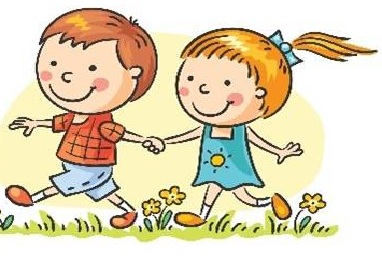 Как подготовить ребенка к детскому садуРасскажите ребенку, что такое детский сад, зачем туда ходят дети, почему вы хотите, чтобы малыш пошел в сад. Например: «Детский сад - это такой большой дом с красивым садиком, куда мамы и папы приводят своих детей. Тебе там очень понравится: там много других детишек, которые все делают вместе - кушают, играют, гуляют. Вместо меня там будет с тобой тетя-воспитательница, которая станет заботиться о тебе, как о других малышах. В детском саду очень много игрушек, там замечательная детская площадка, можно играть с другими детьми в разные игры и т.д.»Когда вы идете мимо детского сада, с радостью напоминайте ребенку о том, как ему повезло - осенью он сможет сюда ходить. Рассказывайте родным и знакомым в присутствии малыша о своей удаче, говорите, что гордитесь своим ребенком, - ведь его приняли в детский сад. И через некоторое время ваш ребенок будет сам с гордостью говорить окружающим о том, что скоро он пойдет в детский сад.Подробно расскажите ребенку о режиме детского сада: что, как и, в какой последовательности, он будет там делать. Чем подробнее будет ваш рассказ - тем спокойнее и увереннее будет чувствовать себя ваш ребенок, когда пойдет в сад. Спрашивайте у малыша, запомнил ли он, что он будет делать в саду после прогулки, куда он будет складывать свои вещи, кто ему будет помогать раздеваться и что, он будет делать после обеда. Задавая эти вопросы, вы сможете проконтролировать, хорошо ли ребенок запомнил последовательность действий. В детском саду малышей обычно пугает неизвестность. Когда ребенок видит, что ожидаемое событие происходит так, как было ему заранее «обещано», - он чувствует себя увереннее.Поговорите с ребенком, о трудностях, которые у него могут возникнуть в детском саду. Обговорите, к кому в этом случае он может обратиться за помощью, и как он это сделает. Например: «Если ты захочешь пить, подойди к воспитателю и скажи: «Я хочу пить», и воспитатель нальет тебе воды. Не создавайте у ребенка иллюзий, что все будет исполнено по его первому требованию и так, как он хочет. Объясните, что в группе будет много детей и иногда ему придется подождать своей очереди. Вы можете сказать малышу «Воспитатель не сможет помочь одеться сразу всем детям, поэтому тебе придется немного подождать».Научите ребенка знакомиться с другими детьми, обращаться к ним по имени, просить, а не отнимать игрушки, в свою очередь предлагать игрушки другим детям.Пусть малыш сам выберет себе в компаньоны любимую игрушку, с которой он сможет ходить в детский сад, - ведь вместе намного веселее!Лучше, если с первого же дня ребенок попытается остаться в группе один, без опеки мамы. А опытные воспитатели возьмут заботу о малыше в свои руки.Разработайте вместе с ребенком несложную систему прощальных знаков внимания — так ему проще отпустить вас. Например, поцелуйте его в одну щечку, в другую, помашите ручкой, после чего он спокойно пойдет в садик.Помните, что на привыкание малыша к детскому саду может потребоваться до полугода времени, поэтому тщательно рассчитывайте свои силы, возможности, планы. Лучше, если этот период у семьи будет возможность «подстроиться» под особенности адаптации малыша.Ребенок отлично чувствует, когда родители сомневаются в целесообразности детсадовского воспитания. Любые ваши колебания хитрый малыш сумеет использовать для того, чтобы остаться дома и помешать расставанию с родителями. Легче и быстрее привыкают дети, для родителей которых детский сад является единственным выходом.Ребенок привыкнет к садику тем быстрее, чем с большим количеством детей и взрослых он сможет построить отношения. Помогите ему в этом. Познакомьтесь с другими родителями и их детьми. Называйте других детей в присутствии вашего малыша по именам. Спрашивайте его дома о новых друзьях. Поощряйте обращения вашего ребенка за помощью и поддержкой к другим людям. Чем лучше будут ваши отношения с воспитателями, с другими родителями и их детьми, тем легче будет вашему ребенку.В присутствии ребенка избегайте критических замечаний в адрес детского сада и его сотрудников. Внимание - никогда не пугайте ребенка детским садом!В период адаптации эмоционального поддерживайте малыша. Чаще обнимайте его, целуйте.Уровень культурно-гигиенических навыков, навыков самообслуживания и т. д.Особое значение в период привыкания ребенка к условиям общественного воспитания имеют и такие факторы, как привычка к режиму, уровень культурно-гигиенических навыков, навыков самообслуживания и т. д. На это следует обращать постоянное внимание в семье. К концу первого года жизни у ребенка необходимо сформировать умение садиться на стул, самостоятельно пить из чашки. С 1 года 2 месяцев необходимо учить ребенка пользоваться ложкой, есть суп с хлебом, разнообразные блюда, хорошо пережевывать пищу, после еды задвигать свой стул. Ребенок должен активно участвовать в раздевании, умывании.С 1 года 6 месяцев ребенка надо приучать самостоятельно мыть руки, есть, соблюдая во время еды чистоту, пользоваться салфеткой, снимать расстегнутую и развязанную взрослым одежду, называть предметы одежды. К 2 годам он должен знать свое место за столом, место для полотенца и одежды, спокойно сидеть за столом, тихо вести себя за столом и в спальне.Очень трудно дается детям перенос сформированных навыков в новую обстановку. В связи с этим при поступлении в детское учреждение наблюдается временная их утрата.Поэтому необходимо не только упражнять детей в применении сформированных навыков, но и контролировать выполнение бытовых правил в разных ситуациях, пояснять их значение.Дети, у которых в соответствии с возрастом сформированы и навыки общения, и культурно-гигиенические навыки, быстро и безболезненно привыкают к условиям общественного дошкольного воспитания, успешно развиваются умственно и нравственно, растут крепкими и здоровыми.О развитии ребенка, поступающего в дошкольное учреждение, можно судить по основным бытовым навыкам.В 1 год 6 месяцев ребенок:держит в кулачке ложку, ест (частично) жидкую и полужидкую пищу, пьет из чашки (почти не проливая); 
отрицательно относится к нарушению опрятности;сообщает о физиологических потребностях;спокойно относится к умыванию.В 1 год 9 месяцев ребенок:самостоятельно ест любую пищу (в том числе и с хлебом) из своей тарелки;самостоятельно снимает (стягивает) шапку и обувь, частично одевается (натягивает шапку, надевает туфли);обращает внимание на грязное лицо и руки;контролирует физиологические потребности;проявляет стремление к самостоятельным действиям;знает места хранения одежды, игрушек и других вещей.В 2 года ребенок:ест аккуратно, не облизываясь;при умывании трет ладони и части лица, вытирается при помощи взрослого;самостоятельно одевается (натягивает носки, шапку, обувь при незначительной помощи взрослого), частично раздевается;знает места хранения одежды, обуви, игрушек и посуды;пользуется носовым платком (при напоминании);контролирует физиологические потребности.В 2 года 6 месяцев ребенок: одевается и раздевается с помощью взрослого;расстегивает и застегивает од ну-две пуговицы.В 3 года ребенок:одевается с незначительной помощью взрослого, а раздевается самостоятельно;складывает свою одежду перед сном;застегивает несколько пуговиц, завязывает (связывает) шнурки;знает назначение многих предметов и их местонахождение;выполняет поручения из двух-трех действий (отнеси, поставь, принеси);умеет мыть руки с мылом, умываться, вытираться полотенцем;замечает беспорядок в своей одежде, пользуется носовым платком;регулирует свои физиологические потребности;вытирает обувь при входе в квартиру;аккуратно ест, правильно держит ложку, пользуется салфеткой;не выходит из-за стола до конца еды и не мешает за столом другим;говорит слова благодарности, здоровается, прощается.Рекомендации для родителей в период адаптации ребёнка к детскому садуАдаптационный период - серьёзное испытание для малышей 2-3 года жизни. Вызванные адаптацией стрессовые реакции надолго нарушают эмоциональное состояние малыша.Поэтому мы рекомендуем: Привести домашний режим в соответствие с режимом группы детского сада, в которую будет ходить ребенок. Познакомиться с меню детского сада и ввести в рацион питания малыша новые для него блюда. Обучайте ребёнка дома всем необходимым навыкам самообслуживания: умываться, вытирать руки; одеваться и раздеваться; самостоятельно кушать, пользуясь во время еды ложкой; проситься на горшок. Одежда обязательно должна быть удобна для ребенка данного возраста, оптимальный вариант: брючки или шорты без застежек и лямок. Расширяйте "социальный горизонт" ребенка, пусть он привыкает общаться со сверстниками на детских игровых площадках, ходить в гости к товарищам, оставаться ночевать у бабушки, гулять по городу и т.д. Имея такой опыт, ребенок не будет бояться общаться со сверстниками и взрослыми. Необходимо сформировать у ребенка положительную установку, желание идти в детский сад. Малышу нужна эмоциональная поддержка со стороны родителей: чаще говорите, ребенку, что Вы его любите, обнимайте. Помните, чем спокойнее и эмоционально положительно родители будут относиться к такому важному событию, как посещение ребенком детского сада, тем менее болезненно будет протекать процесс адаптации. Избегайте обсуждения при ребенке волнующих Вас проблем, связанных с детским садом. Планируйте свое время так, чтобы в первый месяц посещения ребенком детского сада у Вас была возможность не оставлять его там на целый день. Первые пару дней посещения детского сада должны быть ограничены 2 часами, позже можно оставить малыша до обеда, затем, если это рекомендует воспитатель, приводить малыша на целый день. 
В период адаптации дома необходимо соблюдать режим дня, больше гулять в выходные дни, снизить эмоциональную нагрузку. Ребенок должен приходит в детский сад только здоровым. Для профилактики ОРЗ и ОРВИ необходимо желательно смазывать ходы носа оксолиновой мазью. Если окажется, что у ребенка развита потребность в сотрудничестве с близкими и посторонними взрослыми, если он владеет средствами предметного взаимодействия, любит и умеет играть стремится к самостоятельности, если он открыт и доброжелателен по отношению к сверстникам, считайте, что он готов к поступлению в детский сад или ясли.Не зависимо от возраста ребёнка периода адаптации в новом месте и новом коллективе не избежать. И в каком возрасте он пройдет легче никому не известно. Но вы можете помочь вашему малышу привыкнуть к незнакомой обстановке, не зависимо от того 1.5 года вашему ребенку или 3.Самое главное положительный настрой родителей! Если вы уверены, что садик это самое лучшее место для ребенка, что там ему будет хорошо, поверьте, ему это тоже передастся. Поговорите с вашим сыном или дочерью о садике. Расскажите как там много новых игрушек,сколько новых друзей и подружек у него появится! Там добрые воспитатели и нянечки, интересные занятия. Расскажите о том, что в садике его научат рисовать, лепить, петь и танцевать!Безусловно, слезы в первые дни, а может и недели неизбежны. Но поверьте, в большинстве случаев ребенок плачет только при вас, а, зайдя в группу, быстро успокаивается. Желательно укладывать ребенка спать пораньше, побыть с ним подольше перед сном, поговорить о садике. Можно с вечера условиться, какие игрушки он возьмет с собой в детский сад, вместе решить, какую одежду он наденет утром.В детский сад без слез! (аудиостатья для родителей)Уровень адаптацииСимптоматика адаптацииЛегкаяПоведение - нормализуется в течение 1 недели. 
Аппетит - снижается, к концу первой недели восстанавливается. Сон - восстанавливается в течение 2 недель. 
Адаптация проходит в течение 1 месяца. 
Характерна аффективная разлука и встреча с близкими взрослыми.Средняя Поведение восстанавливается до 40 дней, настроение вялое, плаксивое, неустойчивое. 
Пассивность, малоподвижность, наблюдается регрессия навыков. Восстановление до возрастной нормы в течение полутора месяцев. 
Сон - восстанавливается до возрастной нормы в течение 40 дней. 
Характерна аффективная разлука и встреча с близкими взрослыми.ТяжелаяПоведение - неадекватное, иногда граничит с невротическими проявлениями. Ребенок апатичен. 
Аппетит - длительный отказ от еды, снижен, нестабилен, может наблюдаться невротическая рвота (при кормлении насильно). 
Сон - нестабилен, неглубок, невротичен (ребенок плачет во сне, часто просыпается), отказ от сна. 
Срок адаптации растягивается из-за частых длительных болезней. 
Адаптация длится от 6 месяцев до 1,5 лет. 
Апатичен по отношению к близким взрослым при встрече и разлуке.